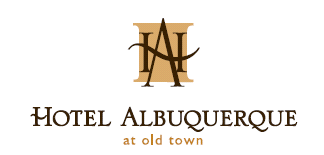 CREDIT CARD AUTHORIZATION FORMCONTACT PERSON: PHONE: GUEST NAME:GUEST CONFIRMATION #: GUEST ARRIVAL DATE:This Credit Card Authorization Form authorizes Hotel Albuquerque at Old Town to charge this credit card for charges selected below:PLEASE CHECK ONE:If you do not check one of the following categories above all charges will be applied to the credit card below.CREDIT CARD INFORMATION:___________________________________________________________________________________________Please return completed authorization via direct fax at 505-842-8426Hotel Albuquerque at Old Town is not responsible for charges incurred if using a Debit Card*                  *GUARANTEE ROOM ONLY (Guest must present a valid credit card for All Charges upon arrival)GUEST ROOM AND TAX CHARGES ONLY (Guest must present a valid credit card for incidentals upon arrival)GUEST ROOM, TAX AND INCIDENTAL CHARGES (All charges, no credit card required upon arrival)INCIDENTAL CHARGES ONLY CREDIT CARD TYPE:CREDIT CARD NUMBER:EXPIRATION DATE:NAME ON CARD:CARDHOLDER SIGNATURECARDHOLDER ADDRESSCITY, STATE & ZIP